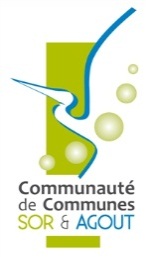 La CCSA, en partenariat avec la commune de Viviers lès Montagnes a décidé de mettre en place à partir de 2016, la collecte des déchets (ménagers résiduels et tri sélectif) en porte à porte pour les usagers habitant sur le plateau. Etant donné la configuration du village et des lieux dits, nous n’avons pas souhaité étendre cette collecte à toute la communeLes communes de Cambounet-sur-Sor, Sémalens et Saïx seront aussi en collectées en porte à porte.Pourquoi le porte à porte ?La mise en place de ce service permettra de responsabiliser chacun quant à sa production de déchets.Nous produisons trop de déchets ! Le mode de collecte actuel génère 228 kg / an  / habitant d’ordures ménagères résiduelles contre une moyenne de 150 kg / an / habitant avec une collecte en porte à porte.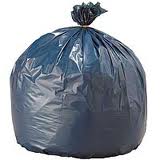 Quels changements avec le porte à porte ?La fréquence de collecte :Les OM seront collectés 1 fois par semaine et le tri sélectif tous les 15 jours. La réduction des fréquences permet de ne pas augmenter les coûts de collecte.Modalités : Chaque foyer recevra 2 conteneurs : 1 à couvercle vert (OM) et 1 à couvercle jaune (TRI). Ces conteneurs resteront la propriété de la Communauté de Communes Sor et Agout mais sous la responsabilité de l’usager pour le nettoyage et le rangement. Ils seront distribués gratuitement fin 2015, avec un guide du tri, un calendrier et un extrait du règlement de collecte.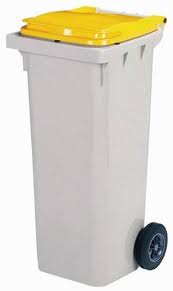 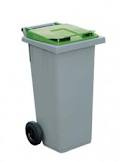 Les conteneurs devront être sortis la veille de la collecte et rangés dès que possible après le passage du camion.Taille des conteneurs :Il est prévu de distribuer des conteneurs de 140 litres à chaque foyer. En ce qui concerne les OM, la CCSA n’a pas prévu de conteneurs plus gros car un des principaux objectifs de cette mise en place est de réduire la quantité de déchets résiduels.En ce qui concerne le TRI, il est possible, pour les familles d’au moins 4 personnes d’avoir un conteneur de 240 litres sur simple demande.Cas particuliers : 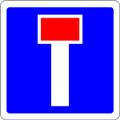 Certains secteurs ne pourront pas être desservis par ce nouveau mode de collecte pour diverses raisons (impasses, habitations excentrées, rues étroites…) Dans ces cas, la disposition des conteneurs collectifs sera maintenue.Calendrier (sous réserve de modifications)Septembre / Octobre 2015 : réunion publique, passage des ambassadeurs du triNovembre / Décembre 2015 : plus d’information sur la mise en place et distribution des bacsDébut 2016 : démarrage de la collecteDans l’attente, si vous souhaitez plus de précisions, 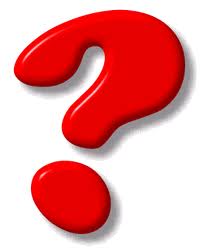 contactez Mélanie DAMIEN melanie.damien@communautesoragout.fr 05 63 72 84 88 / 06 65 04 28 96AVANTAGESORDURES MENAGERES RESIDUELLESTRI SELECTIFECOLOGIQUESlimiter la quantité de déchetslimiter la quantité de déchetsECOLOGIQUESinciter les apports en déchèterieaméliorer la qualité et la quantité du triECOLOGIQUESrecycler un maximum de déchets et ainsi économiser de la matière premièreFINANCIERSfaire baisser les coûts de traitement des OMfaire baisser les coûts de traitement du triENVIRONNEMENTAUXaméliorer la propreté de la villeaméliorer la propreté de la ville